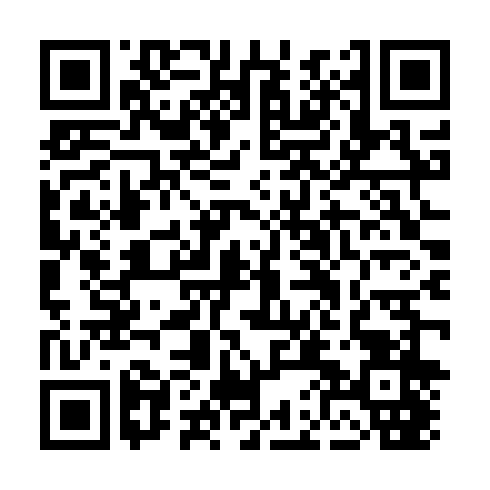 Ramadan times for Quinta de Santa Menina, PortugalMon 11 Mar 2024 - Wed 10 Apr 2024High Latitude Method: Angle Based RulePrayer Calculation Method: Muslim World LeagueAsar Calculation Method: HanafiPrayer times provided by https://www.salahtimes.comDateDayFajrSuhurSunriseDhuhrAsrIftarMaghribIsha11Mon5:175:176:4712:404:476:336:337:5812Tue5:155:156:4612:394:486:346:347:5913Wed5:145:146:4412:394:496:356:358:0014Thu5:125:126:4212:394:506:366:368:0115Fri5:105:106:4112:394:516:376:378:0216Sat5:095:096:3912:384:526:386:388:0317Sun5:075:076:3812:384:526:396:398:0518Mon5:055:056:3612:384:536:406:408:0619Tue5:035:036:3412:374:546:416:418:0720Wed5:025:026:3312:374:556:426:428:0821Thu5:005:006:3112:374:556:436:438:0922Fri4:584:586:2912:374:566:446:448:1023Sat4:564:566:2812:364:576:456:458:1124Sun4:554:556:2612:364:586:466:468:1325Mon4:534:536:2512:364:586:476:478:1426Tue4:514:516:2312:354:596:486:488:1527Wed4:494:496:2112:355:006:496:498:1628Thu4:474:476:2012:355:016:516:518:1729Fri4:464:466:1812:345:016:526:528:1930Sat4:444:446:1612:345:026:536:538:2031Sun5:425:427:151:346:037:547:549:211Mon5:405:407:131:346:037:557:559:222Tue5:385:387:121:336:047:567:569:233Wed5:365:367:101:336:057:577:579:254Thu5:355:357:081:336:057:587:589:265Fri5:335:337:071:326:067:597:599:276Sat5:315:317:051:326:078:008:009:287Sun5:295:297:041:326:078:018:019:308Mon5:275:277:021:326:088:028:029:319Tue5:255:257:001:316:098:038:039:3210Wed5:235:236:591:316:098:048:049:34